Материалы для проведения занятий с учащимися 5-8 классов общеобразовательных организаций(информация для педагога)Федеральный государственный стандарт основного общего образования (5-9 классы) ориентирован на становление личностных характеристик выпускника, таких как:умеющего учиться, осознающего важность образования и самообразования для жизни и деятельности, способного применять полученные знания на практике;социально активного, уважающего закон и правопорядок, соизмеряющего свои поступки с нравственными ценностями, осознающего свои обязанности перед семьёй, обществом, Отечеством;осознанно выполняющего правила здорового и экологически целесообразного образа жизни, безопасного для человека и окружающей его среды;Предметные результаты освоения основной образовательной программы основного общего образования с учётом общих требований ФГОС и специфики предмета «Основы безопасности жизнедеятельности» должны отражать: формирование убеждения в необходимости безопасного и здорового образа жизни;понимание личной и общественной значимости современной культуры безопасности жизнедеятельности;знание и умение применять меры безопасности и правила поведения в условиях опасных и чрезвычайных ситуаций;умение оказать первую помощь пострадавшим;умение предвидеть возникновение опасных ситуаций по характерным признакам их проявления, а также на основе информации, получаемой из различных источников, готовность проявлять предосторожность в ситуациях неопределенности;умение принимать обоснованные решения в конкретной опасной ситуации с учётом реально складывающейся обстановки и индивидуальных возможностей;Анализ несчастных случаев на объектах инфраструктуры железной дороги показывает, что наибольшее количество происшествий на железной дороге связано с детьми в возрасте от 11 до 17 лет (возраст учащихся 5-11 классов).Перед наступлением летних каникул со всеми учащимися общеобразовательных организаций  проводятся разъяснительные  беседы по правилам нахождения на железнодорожных путях, целью  которых является - предотвращение и предупреждение совершения  смертельных ошибок со стороны детей. Но  учащаяся  Диана извлекла противоположный урок из таких бесед и в результате все летние каникулы находилась в больнице с ожогами 1-3 степеней. Вот как все произошло: группа подростков из 3-х человек, после прогулки провожала Диану домой. Подойдя к её дому два подростка сели на лавочку, а Диана побежала к вагонам, стоящим на втором пути станции, и быстро стала взбираться по лестнице на один из вагонов – цистерну. Двое из подростков пытались её остановить, однако Диана не обращая внимания на своих друзей, с целью доказать, что она ничего не боится, залезла на цистерну и, попав в опасную зону контактной сети, получила удар электрическим током и упала на землю.Трое мальчиков находились у железнодорожного моста, один из них поднялся на верхнюю часть фермы моста. Мальчик поднялся по монтажной лестнице фермы, при переходе по диагональной поперечине на другую сторону фермы он коснулся несущего троса контактной сети, был поражен электрическим током и упал на землю. Результат таких шалостей – смерть.За июнь - август 2014 года на Горьковской железной дороге травмировано 4 несовершеннолетних.13.06.2014 года в 14.43 на 406 км 1 пикет ст. Дзержинск семиклассник Роман залез на цистерну, в результате чего произошло короткое замыкание, разряд вольтовой дуги. Диагноз: тяжелая электротравма, ожог вольтовой дугой 3 и 4 степени  лица, головы, шеи, туловища, конечностей, ожог верхних дыхательных путей, ожоговый шок. Скончался в ЦРБ г. Дзержинска.-17.07.2014 года в 20.36 на перегоне ст. Кстово - ст. Зелецино на 14 км с пешеходного моста упала девочка вниз на железнодорожные пути.  Диагноз: термический ожог второй степени нижних конечностей 15 % поверхности тела, перелом бедренной кости справа, сотрясение головного мозга, травма позвоночника, травматический шок.18.07.2014 года в 23 ч. 28 мин. на 412 км ст. Арзамас-2 поездом № 117 сообщением «Новокузнецк-Москва» был травмирован несовершеннолетний учащийся 9 класса Михаил.18.08.2014 года в 20.33 на ст. Правдинск несовершеннолетний учащийся Денис залез на грузовой вагон, в результате чего произошло короткое замыкание, разряд вольтовой дуги. От полученных травм скончался на месте.Можно, к сожалению,  еще привести такие примеры.Напряжение в контактном проводе составляет 27500 В. Если электрическая проводка в доме имеет напряжение 220 В и при неисправности которой, можно получить сильнейший ожог в случае прикосновения, то учитывая огромное  напряжение в контактной сети, чтобы получить смертельный ожог, достаточно приблизиться к контактному проводу на расстояние  менее 2 м. Поэтому все вагоны, стоящие на путях под контактным проводом, уже являются зоной повышенной опасности и подниматься на крышу вагонов - заранее  подвергать  себя  на  мучительную  гибель.  Необходимо отметить, что железная дорога не опасна только для тех, кто соблюдает правила, кто внимателен и осторожен, дисциплинирован в опасной зоне. А правила на железнодорожном транспорте просты, надо только их выполнять.Следует запомнить и неукоснительно соблюдать правила безопасности граждан на железнодорожном транспорте, см. приложение 1. Всего на Горьковской железной дороге 901 переезд. На многих переездах, особенно в области, нет шлагбаумов, водители проезжают спокойно даже на красный предупреждающий сигнал светофора. Естественно, это приводит к серьезным последствиям. По данным ГЖД за восемь месяцев 2013 года на железнодорожных переездах произошло 14 ДТП. Например, 3 мая 2013 года в п. Шатки женщина на автомобиле «Шкода Фабиа» нарушила правила и попыталась проехать перед тепловозом. Проехать не удалось. И сама женщина, и ее внучка получили тяжелые ранения.В Починковском районе — 18 августа 2013 года мужчина на автомобиле «Шевроле» попал под идущий локомотив и сильно пострадал, кроме того, травмы получили и пассажиры поезда. Приведем несколько тем уроков и направлений для бесед во внеурочные часы с учащимися 5-11 классов. При проведении занятий с обучаемыми, в каждом конкретном случае, следует учитывать местные условия.Пятый классТема занятия: « Правила безопасного поведения на железной дороге».Цель и задачи занятия:  познакомить учащихся с аварийными ситуациями, которые могут возникнуть на железнодорожном транспорте; с правилами безопасного поведения пассажиров во время следования железнодорожным транспортом. Научить учащихся правильно действовать в опасных и аварийных ситуациях на железнодорожном транспорте и на железной дороге.Материальное обеспечение:  учебники  ОБЖ  А. Т. Смирнова, Б. И. Мишина, И. К. Топорова, подборка литературы по теме, компьютерное сопровождение к уроку в виде презентации, рабочие тетради, сообщения учащихся.Какие виды транспорта вы знаете? Назовите основные правила поведения в метро? Назовите опасные зоны в метро? Что необходимо делать, если в вагоне начался пожар?Сообщение темы урока        Братцы в гости снарядились,друг за друга уцепились ипомчались в путь далёк, лишьоставили дымок.  (поезд)Этот вид транспорта удобен, безопасен, быстр и доступен.  О каком транспорте сегодня пойдёт речь?О железнодорожном.       							 (учащиеся записывают тему урока, учитель комментирует)Мы не только поговорим об этом виде транспорта, мы с вами выясним, какие правила нужно соблюдать и выполнять во время пользования железнодорожным транспортом.  						                                                   Работа по теме урокаВыслушаем сообщения учащихся по теме: «История развития железнодорожного транспорта в России»(выступления учащихся) 							 (учитель может дополнить выступления)  Да, действительно, 11 ноября 1837 года была торжественно открыта первая в России пассажирская железная дорога, она связывала Санкт – Петербург с Царским Селом и Павловском.  В первом поезде из восьми вагонов разместились 256 человек, среди пассажиров были император Николай 1, министры, дипломаты. Полностью дорога  Санкт – Петербург – Москва была открыта в 1851 году. В момент своего открытия она была самой длинной в мире железной дорогой, (656 км). Спустя два года, на дороге Санкт – Петербург – Павловск произошла первая в России  крупная катастрофа. Пьяный машинист забыл о приказании остановиться у Средней Рогатки для пропуска встречного состава и его поезд столкнулся со встречным. Вагоны поездов были разбиты, несколько десятков человек погибли, многие были ранены.Наша страна покрыта густой сетью железных дорог, с каждым годом скорости движения поездов возрастают. Железнодорожный транспорт считается самым безопасным из всех видов сухопутного транспорта. Он в 10 раз безопаснее автомобильного. К сожалению, несмотря на безопасность этого вида транспорта, на железной дороге происходят аварии и катастрофы.                          Назовите наиболее опасные зоны железнодорожного транспорта? (учащиеся отвечают) – железнодорожные пути, переезды, вокзалы, посадочные платформы, вагоны поезда.Работа с учебникомРассмотрим рисунок в учебнике с изображением платформы вокзала. Найдите пассажиров, нарушающих правила безопасности на железной дороге.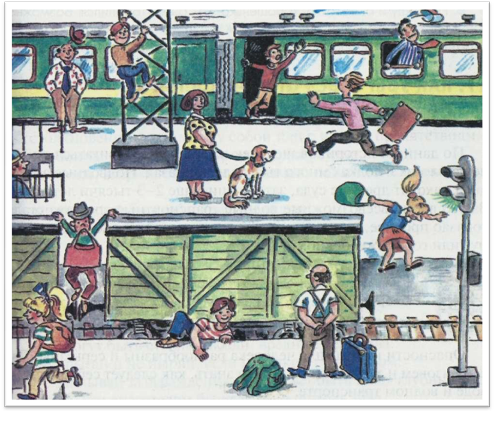 (рисунок из  учебника ОБЖ 5 кл. под ред. Ю.Л. Воробьёва)(учащиеся рассматривают рисунок, называют нарушителей, объясняют, почему так нельзя поступать)Правила безопасного поведения на железнодорожном транспорте(учитель объясняет следующее задание, учащиеся, глядя на рисунки слайдов, должны сформулировать правила поведения  на железнодорожном транспорте, записать в тетради, предлагает правила записать на вагонах, нарисованных заранее)Рассмотрим первый рисунок	 Записываем правило 1:  Не высовывайся из вагона во время движения поезда. Не загораживай  проход в вагоне вещами. Держись за поручни во время движения поезда.							Рассмотрим второй рисунок						Записываем правило 2: Переходи через железнодорожные пути только в установленных местах. Не подходи близко к краю платформы. Не прыгай на рельсы с платформы.Рассмотрим третий рисунок 						Записываем правило 3: Не играй на путях и не ходи по ним. Не подкладывай под рельсы предметы. Не провози с собой опасные предметы, они могут травмировать пассажиров.					Рассмотрим четвёртый рисунок 					Записываем правило 4: Не пытайся перебраться на другой путь под вагонами. На остановках не отходи от поезда. Не забирайся на опоры линий электропередач.												Рассмотрим пятый рисунок								Записываем правило 5: Не трогай стоп – кран без необходимости. Не открывай наружные двери  во время движения поезда. Будь вежлив с пассажирами и работниками поезда. При ЧС в вагоне не паникуй, следуй инструкциям проводника.Закрепление изученного материала( учащиеся ещё раз повторяют правила поведения, учитель спрашивает о том, всё ли было понятно на уроке, далее предлагает отгадать кроссворд по теме урока)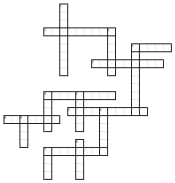 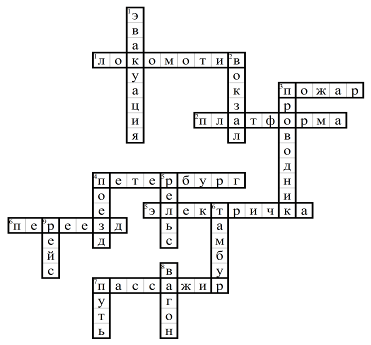 Проверка задания (учащиеся после выполнения задания могут сами проверить себя и выставить оценки)			Шестой классТема занятия: Правила безопасного поведения на железнодорожном транспортеЦели занятия:Актуализировать знания учащихся  о местах повышенной опасности на железнодорожном транспорте.Закрепить знания правил безопасного поведения при поездке в поезде и правил безопасного поведения на пристанционных территориях.Формировать умения быстро и правильно действовать в опасных и аварийных ситуациях на железнодорожном транспорте и на пристанционных территориях.Учитель: Сегодня мы с вами отправляемся в путешествие, а на чем, вы должны догадаться, разгадав загадку: «По лестнице – дорожке бежит сороконожка».Учащиеся: Железная дорога и поезд. Учитель: Да, мы с вами отправляемся в путешествие на поезде, но сначала немножко из истории железной дороги.Ученик: Историческая справка:  Родоначальником современной железной дороги является выдающийся английский изобретатель Джордж  Стефенсон (1781-1848). В сентябре 1825 года его паровоз, «Локомоушен» №1, совершил первую поездку по линии Стоктон - Дарлингтон  протяженностью  21 км со скоростью около 12 км/ч.  В России первую железную дорогу с паровой тягой построил талантливый уральский мастер Мирон Ефимович Черепанов (1803 – 1849), которому помогал его отец Ефим Алексеевич (1774 – 1842). Паровоз Черепановых стал ходить в августе 1834 года в Нижнем Тагиле на Выйском заводе.  По  железой дороге, длиной 854 метра, перевозили грузы со скоростью 13 – 16 км в час. В  1836 – 1838 гг. была построена  Царскосельская  железная дорога   общего пользования (27 км), соединившая Петербург  с Царским Селом и Павловском.  Важнейшей стройкой того времени стала двухколейная железная дорога Петербург – Москва  протяженностью 649,7км.  В наше время длина железных дорог  России составляет уже 87 тысяч км, а общая протяженность  в мире 1,3 млн. км. Железные дороги  действуют почти во всех странах мира.Учитель:  Железнодорожный транспорт надежен и удобен для путешествий по стране. Подсчеты показывают, что ехать в поезде примерно в десять раз безопаснее, чем ехать в автомобиле. Но на нем, как и на общественном транспорте, имеются места повышенной опасности. Подумайте и назовите эти зоны повышенной опасности.Учащиеся: Железнодорожные пути и переезды, вокзалы, посадочные платформы, вагон, в котором пассажиры совершают поездку.Учитель: Итак, мы отправляемся в путешествие. С чего начнем?Учащиеся: Для начала нужно приобрести билет.Учитель: Поскольку вы еще недостаточно взрослые, чтобы покупать его самостоятельно, за вас это сделают родители. Какие документы они предъявляют  кассиру для приобретения билетов?Учащиеся: Они предъявляют  документы, удостоверяющие личность (свои паспорта и свидетельство о рождении на несовершеннолетнего ребенка).Учитель: Не забудьте напомнить родителям, чтобы они сверили все цифры и буквы с теми, что были занесены в билеты. В случае если обнаружатся несоответствия, пусть обратятся в кассу снова: ошибку необходимо исправить. Иначе не избежать проблем: проводник просто-напросто не посадит вас на поезд, и  вы никуда не поедете. Система очень строгая.  Билеты приобретены, чемоданы упакованы. Что необходимо проверить, выходя из дома?Учащиеся:   Перед выходом из дома необходимо еще раз проверить взяли ли вы документы, билеты, весь ли багаж (пересчитать количество мест багажа), деньги  и ключи от квартиры, а также - все ли отключены электроприборы, надежно ли закрыты водопроводные краны. Последнее, что необходимо сделать – это закрыть все окна, форточки и  закрыть дверь.Учитель: Что должен знать каждый, кто отправляется в поездку вместе с вами? Учащиеся:  Номер поезда, номер вагона и время отправления. Учитель: Для чего это надо знать?Учащиеся: В случае  если потеряемся на вокзале или отстанем от поезда.Учитель: О чем ещё можно договориться, выходя из дома?Учащиеся: Можно договориться о конкретном месте встречи на случай, если потеряемся.Учитель: Мы с вами вышли из дома заранее, чтобы из-за каких-либо непредвиденных ситуаций не опоздать на поезд. Вот и вокзал. Все мы добирались до вокзала различными маршрутами и путями. Что или кого мы теперь  должны проверить?                     Учащиеся: Проверяем вся ли компания в сборе, проверяем наличие багажа.Учитель:  На территории станции  вас могут  подстерегать различные неприятности.  Давайте вместе подумаем, как не пострадать от железнодорожного транспорта, какие правила надо обязательно выполнять, находясь на  территории станции? Учащиеся: Нельзя стоять на краю платформы; нельзя играть на путях и ходить по ним; не подлезать под вагоны; переходить через пути только в установленных местах;  пользоваться пешеходными мостами, тоннелями и переходами; перед переходом путей по пешеходному настилу необходимо убедиться в отсутствии приближающегося поезда, при приближении поезда нельзя перебегать перед ним, необходимо пропустить его и, убедившись в отсутствии движущегося подвижного состава по соседним путям, продолжить переход; не подходить  к вагону до полной остановки поезда.                                Учитель: Наконец-то объявили посадку. С билетами у нас порядок, и проводник, сверив их с документами,  пропустил нас в вагон. Около вагонного бачка с питьевой водой такая  надпись: «Вагон оборудован дополнительными аварийными выходами через окна 3-го и 6-го купе». И ещё, надо отметить для себя, где находятся огнетушители. Именно такие привычки и называются культурой бытовой безопасности. Если надписи нет, и вы не увидели огнетушителя, то не стесняйтесь и спросите об этом проводника.  Занимаем места согласно купленным билетам. Багаж у нас небольшой.  Как правильно его разместить?Учащиеся: Постараться расположить багаж под нижним сиденьем. Багаж на верхних полках поставить подальше к стене и обязательно закрепить. Тяжелый и громоздкий багаж ни в коем случае не класть на верхние полки.  Более ценный багаж и ценные вещи не оставлять без присмотра.Учитель: Для чего необходимо именно так расположить багаж?Учащиеся: Правильное размещение багажа не соблазнит вора украсть у нас что-либо и еще в случае резкого торможения поезда багаж не упадет с верхних полок. Учитель: Объявили отправление поезда. В купе вы не одни. Как вы думаете, нужно ли знакомиться с попутчиками? Если да, то почему?Учащиеся: Знакомство нужно для того, чтобы было легче общаться, вместе решать возникшие в дороге вопросы, помогать друг другу в трудную минуту. Однако не стоит быть излишне болтливым и доверчивым. Учитель: Правильно.  
- Время идет, вы едете в поезде. Проголодались. Какие санитарные нормы надо соблюдать?Учащиеся: Обязательно мыть руки перед едой. Нельзя есть немытые фрукты и овощи. Нельзя пить сырую воду в пути и воду из случайных источников. Нельзя есть те продукты, в свежести которых вы сомневаетесь.Учитель: И так, мы обезопасили себя от всего того, что может случиться с вами в пути. Но это не всё. Увы, идеального транспорта нет, и каждый год на железных дорогах мира случается несколько десятков крупных катастроф. С точки зрения безопасности самые лучшие места поезда – в центральных вагонах, в купе с аварийным выходом окном или расположенном ближе к двери, на нижних полках, спиной по ходу движения.
Возможность спастись при аварии во многом зависит от точных действий самого пассажира. При крушении или экстренном торможении самое  важное – закрепиться, препятствовать своему перемещению вперед или броскам в стороны. Для этого можно схватиться за поручни и упереться во что-нибудь ногами (в стену или сиденье). 
 Показывает  слайды из лицензионного диска «Школа выживания». Раздел: «Как выжить, если катастрофу предотвратить не удалось» железнодорожные катастрофы.Авария проходит быстро, но не надейтесь, что с первого удара все кончится. Надо не расслабляться и держать все мышцы напряженными до тех пор, пока не станет ясно окончательно, что движения больше не будет.
Сразу после аварии необходимо действовать очень быстро: высока вероятность пожара. Как  выбраться из вагона,  нужно  смотреть по обстановке. Выбираясь из аварийного вагона, безусловно, надо соблюдать правило, универсальное для подобных эвакуаций – из самолета, автобуса, корабля: «багаж не брать». Исключение делается для документов и теплых вещей.    Эвакуируют пассажиров при задымлении или пожаре в соседние вагоны или на полевую сторону железнодорожного пути. Что необходимо сделать, если в поезде пожар,  прежде чем выйти в коридор?Учащиеся: Необходимо подготовить защиту для органов дыхания. Для этого надо намочить любые тряпки (шапки, шарфы, полотенца) любой жидкостью.Учитель: При пожаре в поезде дорога каждая секунда. Даже без дыма одного глотка раскаленного воздуха достаточно, чтобы обжечь легкие и потерять сознание. Оказавшись снаружи, немедленно включайтесь в спасательные работы, помогите раненым. Очень важно помнить и о личной безопасности: по соседнему пути может идти встречный поезд,  пролитая  при аварии товарной цистерны жидкость может оказаться бензином или кислотой, свисающий провод может быть под напряжением. При розливе топлива нужно отходить на безопасное расстояние – почти гарантирован пожар и объемный взрыв. Однако не стоит терять из вида место крушения: помощь придет именно сюда. Если токопроводящий провод касается земли, удаляться от него надо «гусиным шагом» - пятка шагающей ноги, не отрываясь от земли, приставляется к носку другой ноги – чтобы обезопасить себя от шагового напряжения. Нельзя отрывать подошвы от поверхности земли и делать шаги, превышающие длину стопы! Расстояние, на  которое  растекается ток по земле, может быть до 8 метров. Крупные катастрофы обычно случаются по независящим от нас обстоятельствам, но иногда начало экстремальной ситуации зависит от самого пассажира. Учитель: Иногда люди отстают от поезда. Ни билетов, ни денег, ни вещей у них нет. Как вы думаете, что им делать в такой ситуации?Учащиеся: Не паниковать! Надо обратиться к дежурному по вокзалу или в отделение полиции. Они оповестят тех, с кем ты ехал о том, что ты отстал и находишься там то и там то. Если ты едешь один, то тебя отправят в пункт назначения следующим поездом и помогут вернуть багаж.Учитель: Мы сейчас с вами говорили об опасных ситуациях, которые могут возникнуть при поездке в поезде и каждый из нас рано или поздно все равно станет его пассажиром. Давайте вместе с вами составим правила для пассажиров железнодорожного транспорта.Ученики:будь вежлив с пассажирами и проводником, выполняй его законные требования и распоряжения, даже если они тебе не нравятся;не открывайте при движении поезда двери, не стойте на подножках;не высовывайте голову и руки из окон;тщательно укладывайте багаж на верхних полках;не срывайте без крайней необходимости стоп-кран; нельзя останавливать поезд на мосту, в тоннеле и в других местах, где осложнится эвакуация;нельзя перевозить с собой горючие и взрывоопасные вещества;при запахе или появлении дыма немедленно обращайтесь к проводнику;при опасном поведении попутчиков необходимо сообщить проводнику или полиции;не пей напитков, предлагаемых  посторонними людьми;на  промежуточных остановках не уходи далеко от вагона.
Закрепление пройденного материала.Учитель: Наше путешествие подошло к концу. Давайте посмотрим, каквы усвоили новый материал. Я буду предлагать вам различные ситуации, а вы должны предсказать и увидеть, что опасного может произойти.Переход к платформе по железнодорожным путям (возможность попасть под поезд, попав в вихревой поток);подлезание под вагонами (возможность быть задавленным трогающимся поездом);человек стоит на краю платформы (возможность попасть под поезд, попав в вихревой поток);ценные вещи, деньги и билеты оставлены без присмотра на видном месте (возможность спровоцировать воров на кражу);багаж, лежащий на самом краю верхней полки (при движении может упасть и травмировать пассажиров); пассажир поезда, который на станции ушёл далеко от поезда (может отстать от поезда или при попытке сесть в поезд на ходу – получить травму);запах дыма в вагоне  (возможен пожар, действовать надо по  обстановке).Итог урока.Учитель: О чём сегодня шла речь на нашем уроке?Учащиеся: Сегодня на уроке мы говорили о правилах безопасного поведения при поездках на железнодорожном транспорте, как надо действовать в опасных и чрезвычайных ситуациях, а также познакомились с правилами безопасного поведения на пристанционных территориях.  Седьмой классТема занятия. Железнодорожный  транспортУчебные вопросы:
1. Характеристика опасностей, которые могут возникнуть на железнодорожном  транспорте.
2. Правила безопасного поведения пассажиров при следовании железнодорожным  транспортом.Цель урока:Учащиеся должны  знать:об аварийных ситуациях, которые могут возникнуть на железнодорожном  транспорте;правила безопасного поведения пассажиров во время следования железнодорожным  транспортом; уметь правильно действовать в опасных и аварийных ситуациях на железнодорожном транспорте.Основное содержание урокаВ настоящее время  железнодорожный транспорт остается самым распространенным видом передвижения, так как он сравнительно дешев и относительно безопасен. Но, тем не менее, опасность существует, так как для остановки несущегося на большой скорости поезда требуется не менее километра тормозного пути.Приведите примеры железнодорожных аварий и катастроф.
Опасными зонами также являются железнодорожные пути, переезды, вокзалы, посадочные платформы. Попросите обучаемых  перечислить опасности, которым могут подвергнуться люди в этих местах. Сформулируйте вместе с ними причины опасностей.Объясните учащимся как удобно и безопасно расположить в вагоне багаж.Предложите  учащимся  сориентироваться в следующей ситуации:
Представьте себе, что вы опаздываете на посадку и не успеваете подойти к своему вагону. Как вы поступите?Обсудив этот вопрос вместе с учащимися, разработайте основные правила безопасного поведения при пользовании железнодорожным транспортом.Обратите внимание обучаемых  на то, как следует себя вести, если произошло крушение поезда?попытайтесь выбраться через окно в своем купе;не думайте о багаже — жизнь дороже;не уходите далеко от места аварии, выбравшись из опасной зоны, постарайтесь быть рядом с  взрослыми;не выпрыгивайте из движущегося поезда, если нет прямой опасности для жизни. Что делать в случае пожара в поезде? Сообщить проводнику о пожаре; Разбудить спящих пассажиров; Эвакуироваться в передние вагоны (если это невозможно, уходить в задние вагоны, плотно закрывая за собой двери). 
Если огнем вас отрезало от выхода 
1. Зайти в купе или туалет; 
2. Плотно закрыть за собой дверь и открыть окно; 
3. Дождаться помощи, привлекая к себе внимание. 
Если потушить огонь невозможно
1. Остановить поезд стоп-краном; 
2. Открыть двери, выбить окна; 
3. Помочь эвакуировать детей, инвалидов, стариков; 
4. Отойти от горящего вагона;
5. Действовать по указанию начальника поезда и пожарных. Предложите учащимся обсудить некоторые критические ситуации и вместе решить, как наилучшим образом выйти из них.При пожаре в поезде нельзя:спасать багаж, если огонь угрожает вашей жизни и здоровью;выпрыгивать из вагона движущегося поезда и залезать на крыши вагонов;сеять панику.Заключение
Повторите основные положения урока и проверьте, как учащиеся усвоили тему.Контрольные вопросы
Какие меры безопасности должен знать пассажир поезда, электрички? Что делать в случаях крушения и пожара в поезде? Восьмой классТема занятия: Чрезвычайные ситуации на железнодорожном транспорте(материалы для подготовки педагога к уроку по теме)Особенности ликвидации последствий аварии на транспортеВ общем случае  авария - опасное техногенное происшествие, создающее на объекте, определенной территории или акватории угрозу жизни и здоровью людей и приводящее к разрушению зданий, сооружений, оборудования и транспортных средств, нарушению производственного или транспортного процесса, а также к нанесению ущерба окружающей природной среде.Крупная авария, повлекшая за собой человеческие жертвы, ущерб здоровью людей и разрушения или уничтожение объектов и других материальных ценностей в значительных размерах, а также приведшая к серьезному ущербу окружающей среды называется катастрофой.Основные поражающие факторы при ЧС на транспорте:удары вследствие метательного и деформирующего воздействия неуправляемой механической энергии транспортного средства и энергии взрывов;воздействие высокой температуры вследствие пожаров, взрывов;воздействие потоков жидкостей (газов), находящихся под высоким давлением;воздействие химически и биологически опасных веществ;воздействие ионизирующих излучений;воздействие электрического тока;недостаточное количество кислорода для дыхания (при длительном пребывании в замкнутых пространствах, выгорании);нервно-психологические воздействия и дезорганизация трудового процесса.Отличительные особенности транспортных аварий (катастроф):1. Происходят, как правило, внезапно, без предупреждения, что, учитывая нахождение людей в замкнутом пространстве салонов, вызывает шок, потерю контроля над собой, ощущение беспомощности;2. Происходят часто в удаленных и труднодоступных местах, что приводит к несвоевременному получению достоверной информации о ЧС, отсутствию на начальном этапе мощной специальной техники, запаздыванию помощи и росту числа жертв, в т. ч. из-за отсутствия навыков выживания;3. Затрудненность обнаружения воздействия источников ЧС в пути следования, отсутствие мощных средств пожаротушения и эффективных способов эвакуации из аварийных транспортных средств;4. В большинстве случаев возникают на большой скорости, что приводит к сильным телесным повреждениям у пострадавших;5. Усложнение обстановки в результате воздействия перевозимых на транспорте опасных веществ;6. Трудность в определении числа пострадавших на месте катастрофы;7. Необходимость вывода аварийного транспортного средства в малонаселенные (безопасные) районы для предотвращения (уменьшения) последствий возможных ЧС (падений, взрывов, пожаров, выбросов опасных веществ и т.п.);8. Сложности при отправке большого количества пострадавших в другие города, в т. ч. в связи со спецификой лечения, а при невозможности - необходимость разворачивания временного полевого госпиталя;9. Необходимость скорейшего возобновления движения по транспортным коммуникациям;10. Организация поисков останков погибших и вещественных доказательств катастрофы, часто на больших площадях;11. Необходимость приема, размещения и обслуживания (информация, питание, услуги связи, транспортировка и др.) прибывающих родственников пострадавших и организация отправки погибших к местам их захоронения.Характерные особенности железнодорожного транспортабольшая масса подвижного состава. Общая масса грузового поезда составляет 3-4 тыс. т, масса пассажирского состава – около 1 тыс. т, масса одной цистерны - 80 - 100 т;высокая скорость передвижения состава (эксплуатационная скорость движения пассажирского поезда: дальнего сообщения 120 км/час, пригородного сообщения – 120 -130 км/ч);опасные участки дороги (мосты, тоннели, спуски, подъемы, переезды, сортировочные горки);контактная сеть постоянного тока напряжением 3,3 кВ и переменного тока напряжением 25 кВ и 2х25 кВ;наличие человеческого фактора (управление локомотивом, комплектование состава, диспетчерское обслуживание).по железным дорогам перевозится более 400 наименований опасных грузов, в случае крушения состава с такими грузами может возникнуть зона ЧС с комбинированными поражениями - от взрыва, разлива АХОВ, пожара и схода (столкновения, опрокидывания) вагонов.Зона аварии - зона, занятая поврежденным подвижным составом, развалом, россыпью, разливом груза, увеличенная по периметру на дополнительную полосу шириной не менее 15 метров, в пределах которой проводятся спасательно-восстановительные работы при строжайшем соблюдении необходимых мер предосторожности.Опасные грузы - вещества, материалы, изделия и опасные отходы, которые в силу присущих им свойств и особенностей могут при перевозке создать угрозу для жизни и здоровья людей, нанести вред окружающей среде, привести к повреждению и (или) уничтожению материальных ценностей.Крушение поезда - столкновение пассажирского или грузового состава с другим поездом или подвижным составом, сход подвижного состава в поезде на перегонах и станциях, в результате которого погибли и (или) ранены люди, разбиты локомотив или вагоны до степени исключения из инвентаря, либо полный перерыв движения на данном участке превышает нормативное время для ликвидации последствий столкновения.Железная дорога представляет собой потенциальную опасность для людей. Ежесуточно на станциях и участках железных дорог России находятся около 16-20 тысяч вагонов с опасными грузами, а в год ими перевозится около 400 млн. тонн этих грузов. По железным дорогам осуществляется перевозка не только грузов, но и пассажиров. В вагонах дальнего следования размещается от 18 до 52 пассажиров, в пригородных от 100 до 267 пассажиров.В случае возникновения чрезвычайной ситуации на железной дороге проводятся следующие мероприятия:сбор информации, разведка и оценка ситуации;определение границ опасной зоны, ее ограждение и оцепление;проведение поисково-спасательных работ с целью оказания помощи пострадавшим;ликвидация последствий ЧС (локализация источника ЧС, тушение пожара и др.).        По горизонтали:Силовая, тяговая установка на железной дороге.Возвышенная площадка для пассажиров.Неконтролируемый процесс горения.Город, связанный с открытием первой железной дороги в России.Электропоезд не дальнего следования.Место, где переезжают через железную дорогу.Тот, кто совершает поездку в транспортном средстве.         По вертикали:Вывод людей в безопасное место.Место ожидания для пассажиров.Работник железнодорожного транспорта.Железнодорожный состав.Часть железнодорожного полотна. Часть вагона.Дорога.Несамоходное транспортное средство, движущееся по рельсам.Путь по определённому маршруту.